Maak jij het mee gezellig op school?Wist je dat veel bijzondere momenten op school door ouders georganiseerd zijn? Het clubje van de Ouderraad is momenteel iets te klein om alle leuke dingen te behouden. Is meedoen wat voor jou?Wat is het fijn als we op school gezellige activiteiten hebben rondom de jaarlijks terugkerende feestelijke momenten. Wist jij eigenlijk dat bij de Viersprong ouders dit allemaal organiseren? Dat doen we in de Ouderraad. Denk aan:
* De school versieren in een feestthema, zoals carnaval, sint en kerst. 
* Feestelijke dagen omlijsten met een activiteit op of rond school, zoals de kerstviering, een paasontbijt of koningsspelen. 
* Actieve momenten zoals het uitzetten en (verkeers)regelen van de carnavalsoptocht, het inschrijven voor de wandelvierdaagse (+ medailles!) en het kraampje van de Viersprong langs de route (+ catering!), de activiteiten op de laatste schooldag voor de zomervakantie.
* Natuurlijk het schoolreisje en de schoolfoto’s. Dat is allemaal werk van de Ouderraad. Het maakt het leven op school, nog nét dat beetje meer bruisend en gezellig. We komen op dit moment zeker 4 leden tekort! Draag jij graag een steentje bij aan een actieve, levendige school? Wil je als beloning een stel glanzende kindersnoetjes als er iets leuks te beleven valt? Meld je dan aan bij viersprong.or@kansenkleur.nl of via één van de klasse-ouders en kom een keertje aanschuiven om te horen of er wat voor je bij zit.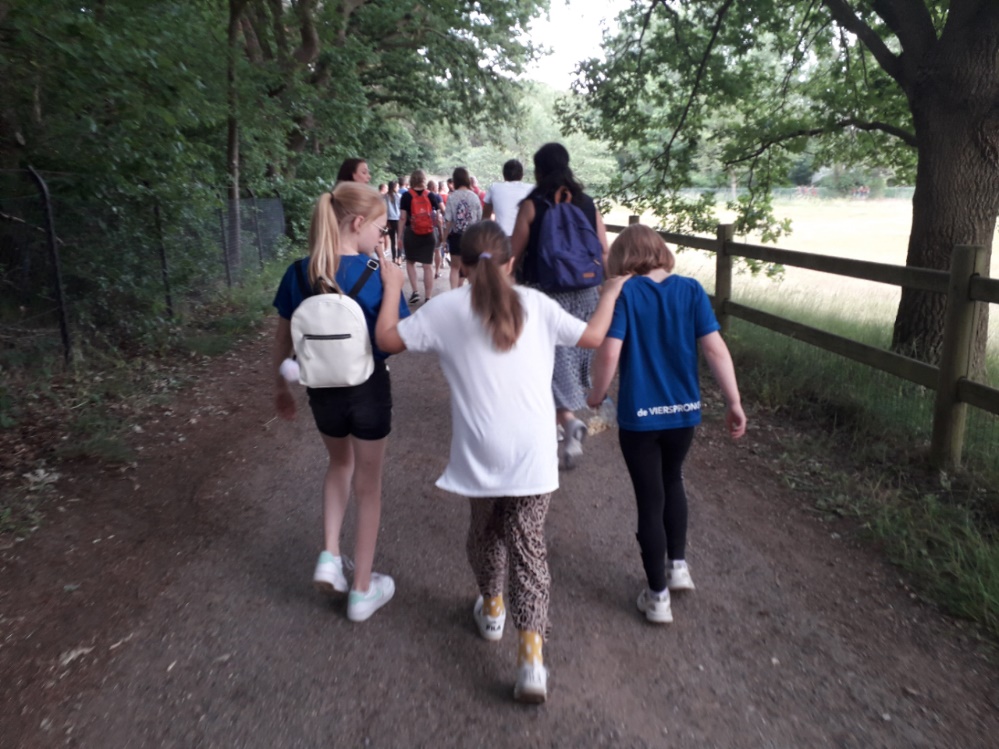 